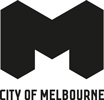 New library and community hub at the Munro site Project updateNovember 2022City of Melbourne is developing a new library and community hub located at the corner of Queen and Therry streets. The 3,100m2 space will occupy three storeys of the Munro development in the heart of the Queen Victoria Market precinct.Informed by community consultation and our Future Libraries Framework 2021, the design will improve access for residents, workers, students and visitors in the city’s inner north and activate the growing precinct, providing the local economy with a much-needed boost.The design includes:A library across three levels, featuring a dedicated children’s library.A family services centre that will provide a parent room, playgroup room and secure outdoor play area, as well as maternal health consulting rooms.A community rooftop terrace overlooking the market precinct.A creative makerspace with access to 3D printers, laser cutters, paint booths and sewing machines.Two sound studios for podcast and audio recording.A community study and events space, and bookable meeting rooms.Various artworks curated specifically for the new space.Construction timeline and impactsWorks to fit out the new library and community hub are scheduled to begin in early 2023 and are anticipated to be complete in November 2023.We expect some disruptions to nearby businesses and residents, including temporary road closures and noise disruptions. We will notify the community of disruptions ahead of time.Stay informedTo find out more about this project, contact 9658 9658 or visit melbourne.vic.gov.au/cityprojects.Interpreter services We cater for people of all backgrounds. Please call 03 9280 0726.